Зимни празнициОСНОВНО УЧИЛИЩЕ "ПЕЙО К. ЯВОРОВ" – гр. БУРГАС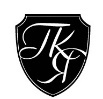 8000 Бургас, ул. "Карлово" №21; тел: +359 56 83 75 60; +359 56 83 75 61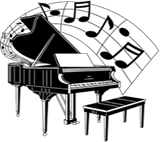 ОСНОВНО УЧИЛИЩЕ "ПЕЙО К. ЯВОРОВ" – гр. БУРГАСОРГАНИЗИРА МУЗИКАЛЕН КОНКУРСКонкурсът се провежда в рамките на „ Яворови дни“. В него имат право да участват само индивидуални изпълнители, ученици на  ОУ „Пейо Яворов“гр. Бургас от  I- VII клас, разпределени в две възрастови групи: I възрастова група – ученици от 1 до 4 клас II възрастова група – ученици от 5 до 7 класОсновната идея на конкурса е да разкрие, подкрепи и развие художествения потенциал на младите певци. Участието им в този училищен конкурс спомага за представянето на музикалното изкуство  и ще доведе до повишаване нивото на сценичното майсторство и опита на участниците.Цел: Конкурсът има за цел да предостави сцена за изява на младите таланти на ОУ „Пейо Яворов“, а на най- даровитите от тях да даде възможност  да участват в традиционния музикален конкурс „Стълба към върха“ през месец май 2024гПравила за участие: Участниците изпълняват 1 песен на български език (забавна, детска, поп или народна песен) с времетраене до 4 минутиПесента може да е от училищния или извънучилищния репертоар Изпълненията са само с  инструментален съпровод.Срок за записване: крайният срок за записване в конкурса е 31.01.2024г на имейл marinovapky@gmail.com  ( посочват се трите имена, клас и песен, която ще изпълни участника) Журиращата комисия ще оценява по следните  критерии:Ниво на сложност и техника на изпълнениетоИзбор на репертоар и интерпретацияТочна интонация и дикцияСценично присъствие /поведение, излъчване, артистичност/www.ouyavorov.org, email: info-200212@edu.mon.bg